JEDNÁNÍ ŘÍDICÍHO VÝBORU PROJEKTU MAP IIPROGRAM: Zahájení jednání výboru 14:30Projednání dokumentů MAP II, závěrečné sebehodnotící zprávy, hlasování Informace k výstupům KA Podpora škol v plánování MAP III – harmonogram projektu, fungování platforem MAP III a řídicího výboru MAP IIISETKÁNÍ S MÍSTNÍMI AKTÉRY MAP II NA TÉMA:„Rovné příležitosti a rovný přístup ke vzdělávání v MČ Praha 22“Moderátorka: Mgr. Kateřina Kaňoková 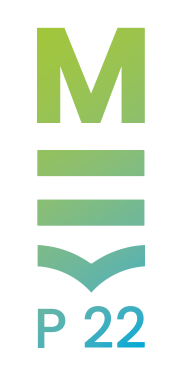 PROGRAM: 15.00 Úvodní přivítáníDagmar Bodláková a Ing. Roman Petr 15.10 - 15.20 Shrnutí projektu MAP IIDagmar Bodláková a Mgr. Petr Anděl, Ph.D.15.20 - 16.00 Rovné příležitosti v praxi otevřené školy Mgr. Kateřina Kaňoková16.00 - 16.15 Pohled z praxe: Tandemová spolupráce učitele s asistentem v prostředí inkluzivního vzdělávání (ZŠ Jandusů)16.15 - 16.30 Pohled z praxe: Nástup žáka - cizince do ZŠ (ZŠ U Obory)16.30 - 16.50 Kulatý stůl: diskuze a výměna zkušeností16.50 - 17.00 Závěrečné slovo a Co nás čeká v dalším období MAP IIIDagmar Bodláková 